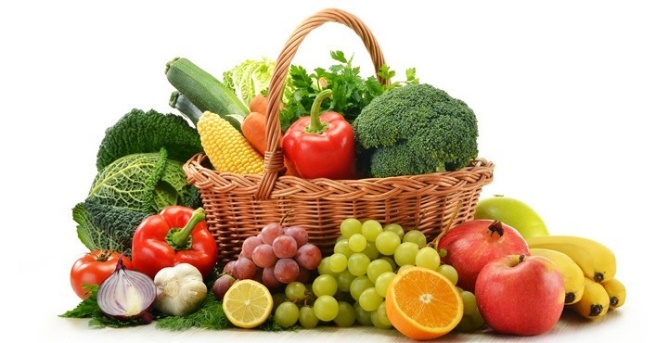 PONEDELJEK, 1. 6. 2020	PONEDELJEK, 1. 6. 2020	MALICAPizza polž (G-pšenični, M, J), medena limonadaKOSILOGrahova juha, špinačni rezanci s sirovo omako (G-pšenični, M, J), zelena solataTOREK, 2. 6. 2020   TOREK, 2. 6. 2020   MALICAKoruzna bombeta(G-pšenični), tuna v koščkih(R), koruza, sokKOSILOPiščančja pleskavica, džuveč riž, paradižnikova solata, žitna ploščica (G-pšenični, ječmenov, ovseni, O-arašidi, M)SREDA, 3. 6. 2020SREDA, 3. 6. 2020MALICAFrancoski rogljiček s kaljenimi semeni(G-pšenični, M, J), kakav(M)SŠ: mareliceKOSILONjoki z mesnimi kockami (G-pšenični, J, SO2), zeljnata solata s čičeriko, sadjeČETRTEK, 4. 6. 2020ČETRTEK, 4. 6. 2020MALICAMlečni zdrob, kakavov posip, SŠ: jagodeKOSILOČufti v paradižnikovi omaki(G-pšenični, J), pire krompir(M), zelena solata, sokPETEK, 5. 6. 2020  PETEK, 5. 6. 2020  MALICASlanik(G-pšenični), kefir pomaranča – korenček(M)KOSILOPašta fižol (Z) črni kruh(G-pšenični), marelični cmoki z drobtinicami(G-pšenični, M, J, SO2)